             AreaActivity StudentStudentStudentStudent           Warm up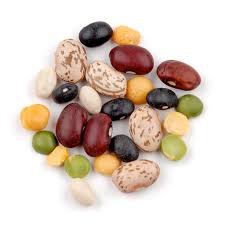 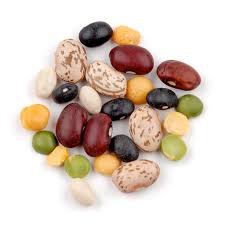 Shoes and socks off and stretching all body partsTHREE BLIND MICETuck into each Student’s waist band a scarf or PE band. Students run around the room trying to collect the ‘tails’.    Arms & Shoulders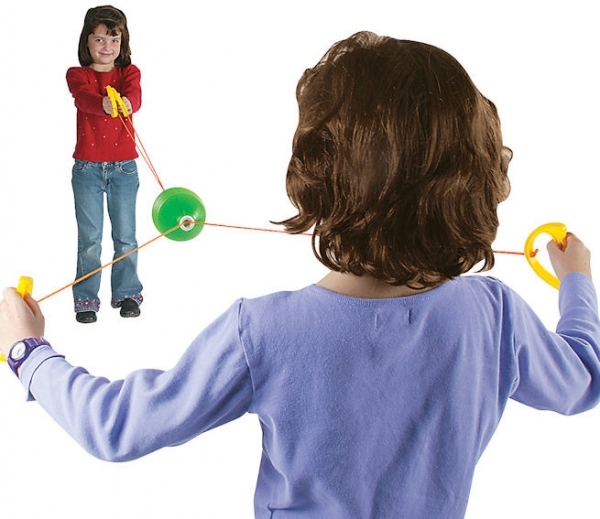 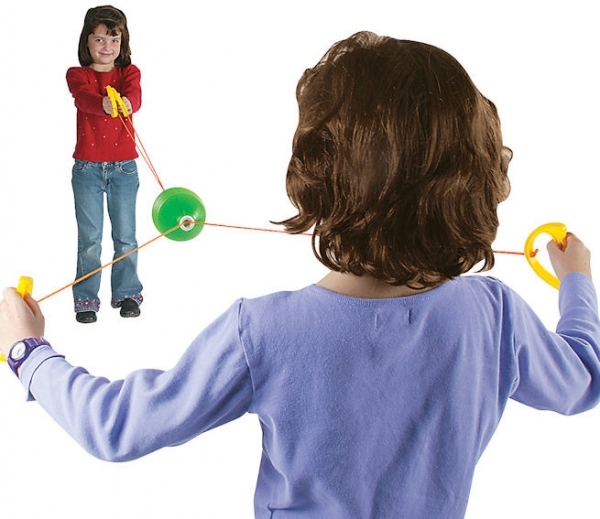 ZOOM BALL in pairsThese can be purchased in Poundshops or Newbridge Outreach sells these too for £2 delivered.Core / Trunk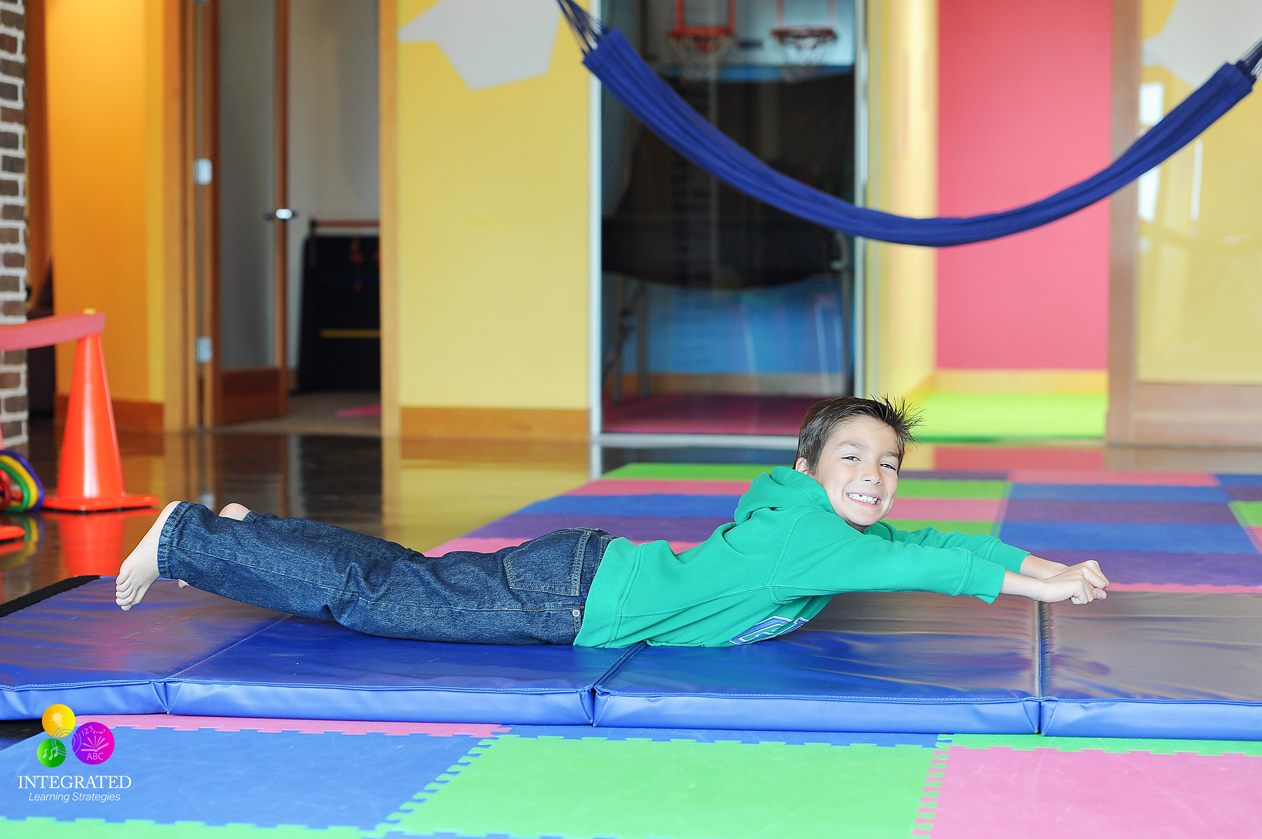 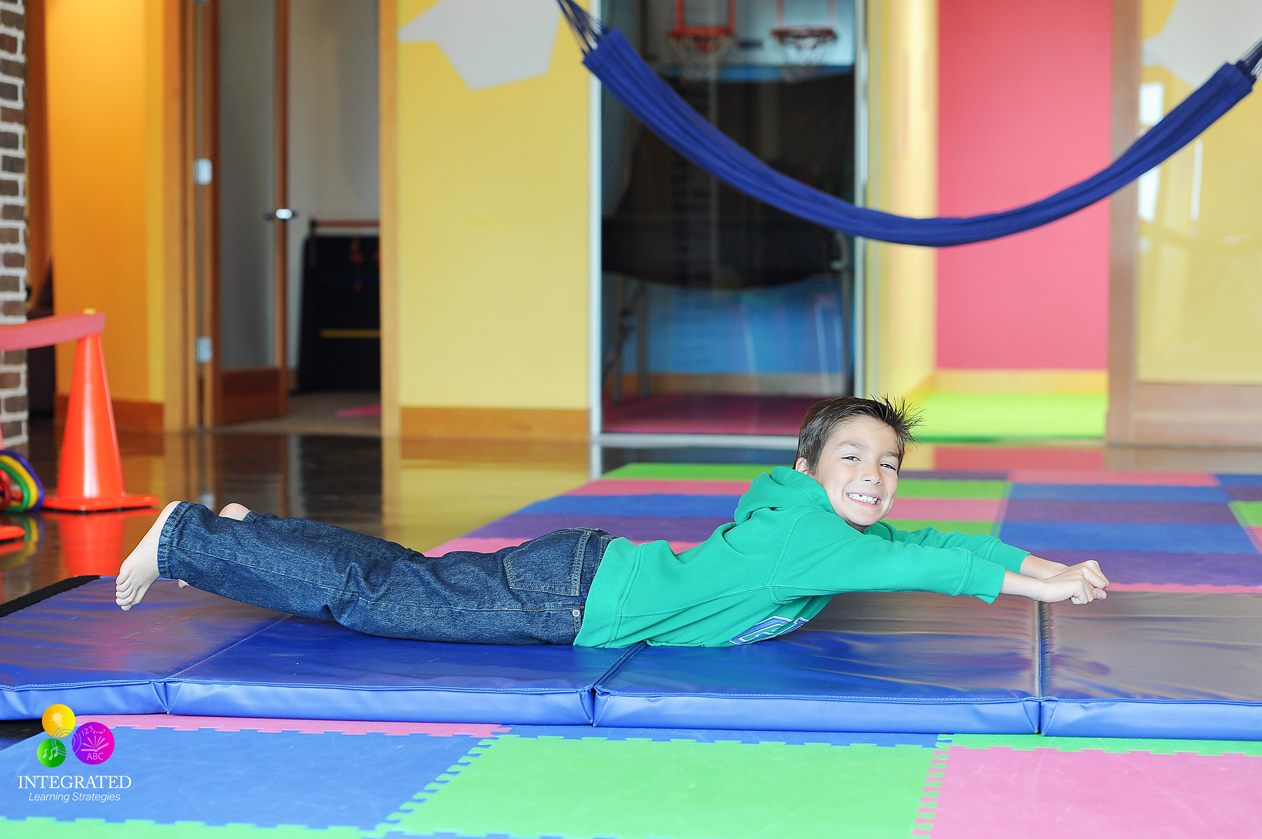  SUPERMAN Ask Students to lay down on the floor on their tummy, arms down by their side. Ask them to bring arms out by their side, head and chest up off the floor and if possible feet up.     Motor Planning 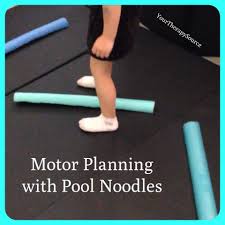 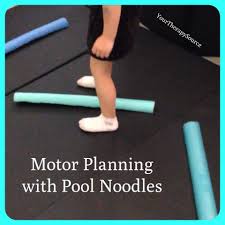 NOODLE JUMP
https://www.yourtherapysource.com/videomotorplanningpoolnoodle.html         Cool down 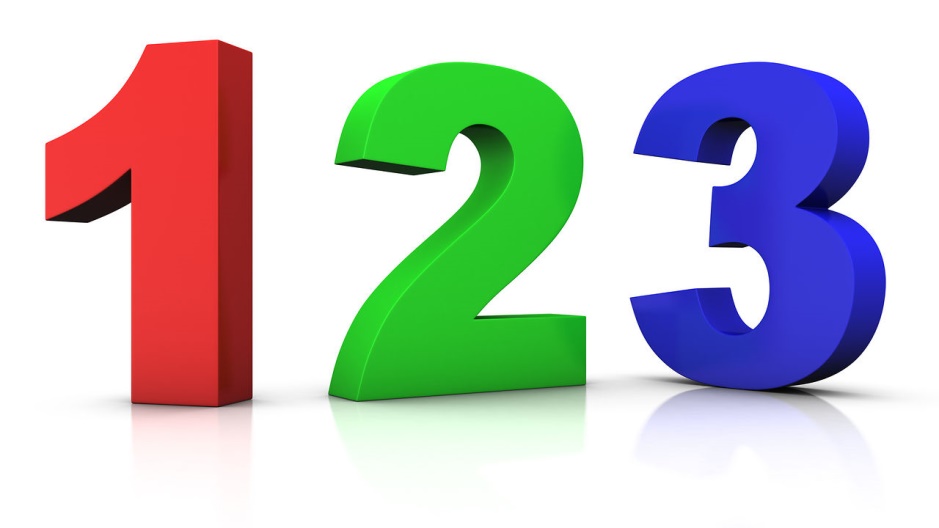 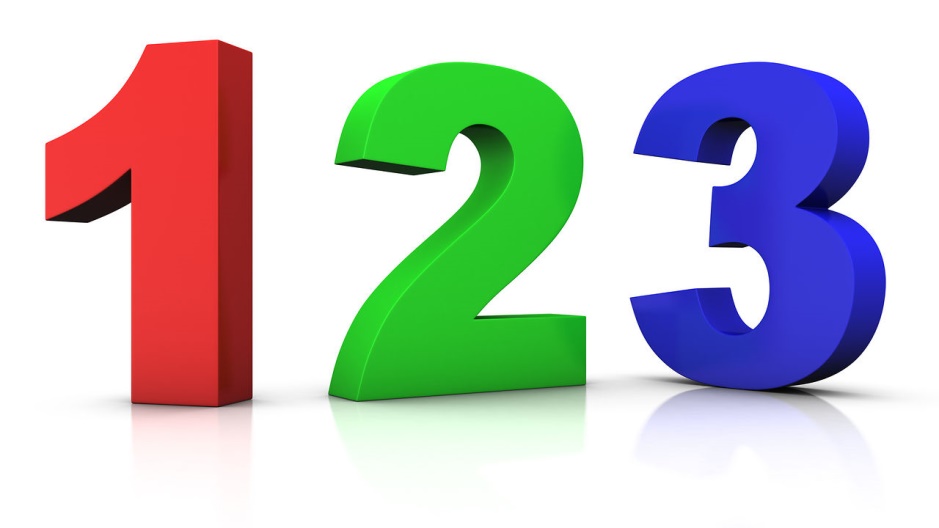 WAKE UP CHILDREN!Ask to Student rush around and stand still feeling their heart beat- ask them to comment –fast or slow?Ask them to pretend to get ready for bedAsk Students to lay down and pretend to be asleep for 1 minAsk them to feel their heart beat and comment on the difference